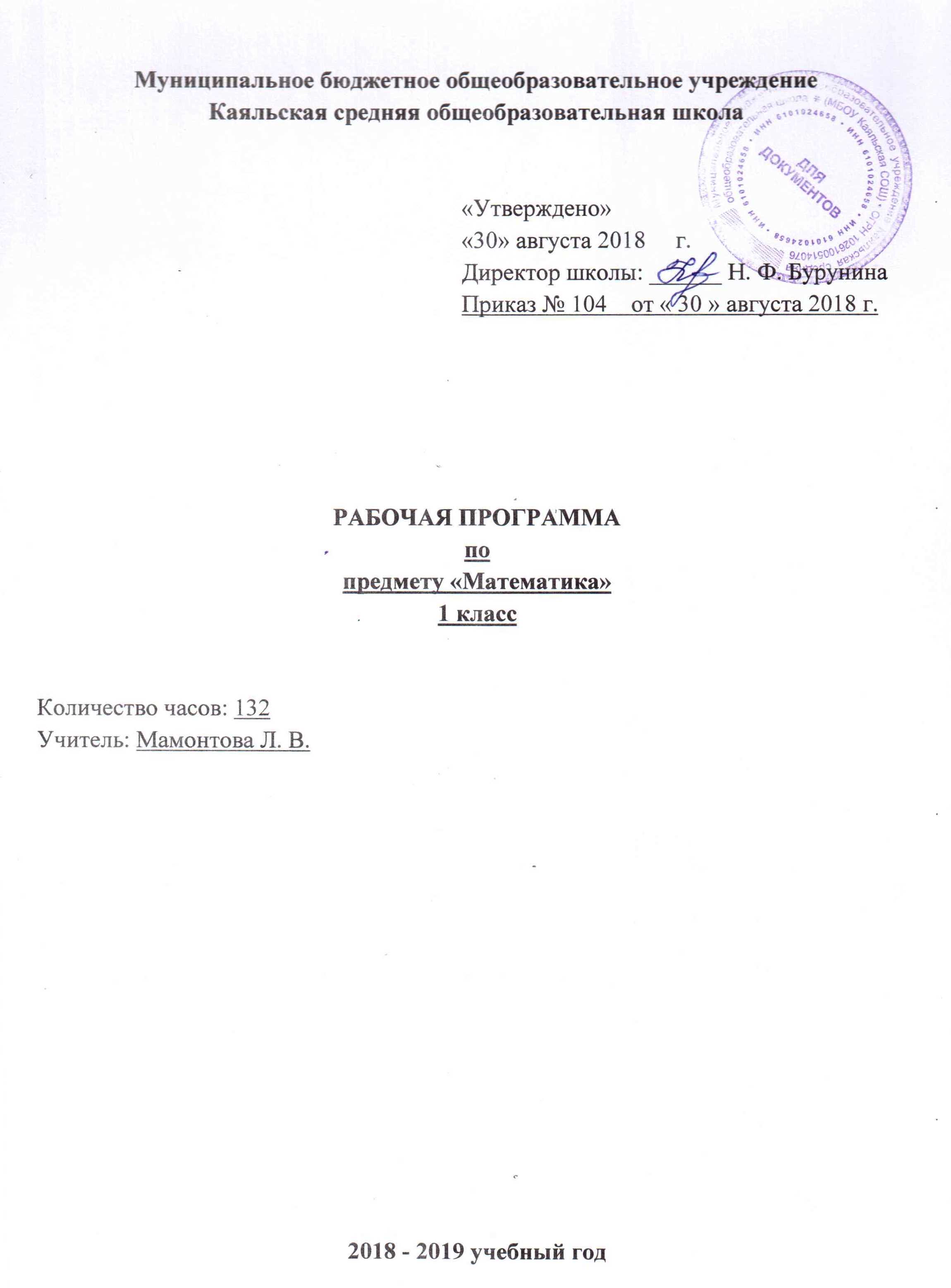 Пояснительная запискаРабочая программа предмета «Математика» для 1 класса составлена на основе Федерального компонента стандарта начального общего образования по математике, Примерной программы начального общего образования по математике для общеобразовательных учреждений и авторской программы М.И. Моро, Ю.М. Колягина, М.А. Байтовой, Г.В. Бельтюковой, СИ. Волковой, СВ. Степановой «Математика. 1-4 классы», Программа ориентирована на достижение целей, определённых в Федеральном государственном стандарте начального общего образования.Преподавание предмета в 2018– 2019  учебном году ведётся в соответствии  со следующими нормативными и распорядительными  документами:Федеральный закон от 29.12.2012 №273-ФЗ «Об образовании в Российской Федерации»Устав Муниципального бюджетного общеобразовательного учреждения Каяльской средней общеобразовательной школы.Образовательной программы начального общего образования Муниципального бюджетного общеобразовательного учреждения Каяльской средней общеобразовательной школы 2018 - 2019 уч. г.Образовательная программа среднего общего образования Муниципального бюджетного общеобразовательного учреждения Каяльской средней общеобразовательной школы 2018-2019 уч. г.Положение о рабочей программе учителя МБОУ Каяльской СОШ.Учебный план МБОУ Каяльской СОШ на 2018-2019 учебный год.Календарный учебный график МБОУ Каяльской СОШ на 2018- 2019  учебный год.Начальное обучение математике закладывает основы для формирования приёмов умственной деятельности: школьники учатся проводить анализ, сравнение, классификацию объектов, устанавливать причинно-следственные связи, закономерности, выстраивать логические цепочки рассуждений. Изучая математику, они усваивают определённые обобщённые знания и способы действий. Универсальные математические способы познания способствуют целостному восприятию мира, позволяют выстраивать модели его отдельных процессов и явлений, а также являются основой формирования универсальных учебных действий. Универсальные учебные действия обеспечивают усвоение предметных знаний и интеллектуальное развитие учащихся, формируют способность к самостоятельному поиску и усвоению новой информации, новых знаний и способов действий, что составляет основу умения учиться.Усвоенные в начальном курсе математики знания и способы действий необходимы не только для дальнейшего успешного изучения математики и других школьных дисциплин, но и для решения многих практических задач во взрослой жизни.Основными целями начального обучения математике являются:- математическое развитие младших школьников;- освоение начальных математических знаний;- развитие интереса к математике, стремление использовать математические знания в повседневной жизни;- привитие умений и качеств, необходимых человеку XXI века.Программа определяет ряд задач, решение которых направлено на достижение основных целей начального математического образования:- формирование элементов самостоятельной интеллектуальной деятельности на основе овладения несложными математическими методами познания окружающего мираумения устанавливать, описывать, моделировать и объяснять количественные и пространственные отношения);- развитие основ логического, знаково-символического и алгоритмического мышления;- развитие пространственного воображения;- развитие математической речи;-  формирование системы начальных математических знаний и умение их применять для решения учебно-познавательных и практических задач;- формирование умения вести поиск информации и работать с ней;- формирование первоначальных представлений о компьютерной грамотности;- развитие познавательных способностей;- воспитание стремления к расширению математических знаний;- формирование критичности мышления;-  развитие умений аргументированно обосновывать и отстаивать высказанное суждение, оценивать и принимать суждения других.Решение названных задач обеспечит осознание младшими школьниками универсальности математических способов познания мира, усвоение начальных математических знаний, связей математики с окружающей действительностью и с другими школьными предметами, а также личностную заинтересованность в расширении математических знаний.Начальный курс математики является курсом интегрированным: в нём объединён арифметический, геометрический и алгебраический материал.Математические знания и представления о числах, величинах, геометрических фигурах лежат в основе формирования общей картины мира и познания законов его развития. Именно эти знания и представления необходимы для целостного восприятия объектов и явлений природы, многочисленных памятников культуры, сокровищ искусства.Место курса «Математика» в учебном плане.  В соответствии с Образовательной программой школы на изучение предмета «Математика» в 1 классе отводится 132 часа в год при 4 часах в неделю (33 учебные недели).Тематическое планирование по математике в 1 классе рассчитано на 128 часов с учетом того, что 4 часа в году выпадает на праздничные дни:  8 марта, 1, 2 мая, 9 мая.Планируемые результаты освоения программы:Программа обеспечивает достижение первоклассниками следующих личностных, метапредметных и предметных результатов.Изучение курса «Математика» в первом классе направлено на получение следующих личностных результатов:- чувство гордости за свою Родину, российский народ и историю России;- осознание роли своей страны в мировом развитии, уважительное отношение к семейным ценностям, бережное отношение к окружающему миру;- целостное восприятие окружающего мира;-  развитая мотивация учебной деятельности и личностного смысла учения, заинтересованность в приобретении и расширении знаний и способов действий, творческий подход к выполнению заданий;- рефлексивная самооценка, умение анализировать свои действия и управлять ими;- навыки сотрудничества со взрослыми и сверстниками;- установка на здоровый образ жизни, наличие мотивации к творческому труду, к работе на результат.Метапредметными результатами изучения курса «Математика» в первом классе является формирование регулятивных, познавательных и коммуникативных универсальных учебных действий.Регулятивные универсальные учебные действия:- способность понимать, принимать и сохранять учебную задачу, соответствующую этапу обучения, ориентироваться в учебном материале, предоставляющем средства для ее решения;- сформированность на начальном этапе умений планировать учебные действия (два-три шага) в соответствии с поставленной задачей;- начальный уровень сформированности умений проводить самоконтроль и самооценку результатов своей учебной деятельности.Познавательные универсальные учебные действия:-осознанное чтение, построение речевых высказываний, использование введенных математических символов, знаков, терминов математической речи;-  первоначальные методы нахождения и чтения информации, представленной разными способами (текст, таблица) в разных носителях (учебник, справочник, аудио- и видеоматериалы и др.);- начальное освоение способов решения задач творческого и поискового характера;- первоначальные умения использования знаково-символических средств представления информации для создания моделей изучаемых объектов, в том числе и при решении текстовых задач;- способность излагать свое мнение и аргументировать его;- начальный уровень овладения логическими действиями сравнения, анализа, синтеза, обобщения, классификации по разным признакам на доступном материале;- овладение логическими действиями сравнения, анализа, синтеза, обобщения, классификации по родовидовым признакам, установления аналогий и причинно-следственных связей, построения рассуждений, отнесения к известным понятиям;-  овладение начальными сведениями о сущности и особенностях объектов и процессов в соответствии с содержанием учебного предмета «Математика»;- овладение базовыми предметными и межпредметными понятиями, отражающими существенные связи и отношения между объектами и процессами.Коммуникативные универсальные учебные действия:- готовность слушать собеседника и вести диалог; готовность признать возможность существования различных точек зрения и права каждого иметь свою; излагать своё мнение и аргументировать свою точку зрения;- способность определять общую цель и пути её достижения;- способность договариваться о распределении функций и ролей в совместной деятельности, осуществлять взаимный контроль в совместной деятельности, адекватно оценивать собственное поведение и поведение окружающих.Предметными результатами изучения математики являются формирование следующих умений:Обучающийся  научится: Считать предметы в пределах 20; читать,  записывать  и сравнивать числа в пределах 20.Находить значение числового выражения в 1–2 действия в пределах 10 (без скобок).Решать задачи в одно действие, раскрывающие конкретный смысл действий сложения и вычитания, а также задачи на нахождение числа, которое на несколько единиц больше (меньше) данного.Измерять длину отрезка с помощью линейки, строить отрезок заданной длины. Находить в объектах окружающего мира геометрические фигуры.Обучающийся получит возможность научиться: Выполнять устно и письменно арифметические действия с числами; находить неизвестный компонент арифметического действия; составлять числовые выражения; усвоит смысл отношений «больше (меньше) на…»; получит представление о геометрических величинах, геометрических фигурах; научится решать несложные текстовые задачи;   сравнивать и упорядочивать объекты по разным признакам: длине, массе, вме¬стимости;- решать задачи, связанные с бытовыми жизненными ситуациями (покупка, изме¬рение, взвешивание и др.);- оценивать величины предметов на глаз.Содержание программы: Подготовка к изучению чисел. Пространственные и временные представления (8ч) Признаки предметов.	Свойства (признаки) предметов: цвет, форма, размер, назначение, материал, общее название.	Выделение предметов из группы по заданным свойствам, сравнение предметов, разбиение предметов на группы (классы) в соответствии с указанными свойствами.	Отношения.	Сравнение групп предметов. Равно, не равно, столько же. Числа и операции над ними.	Числа от 1 до 10. Нумерация (28ч)	Числа от 1 до 9. Натуральное число как результат счёта и мера величины. Состав чисел от 2 до 9. Сравнение чисел, запись отношений между числами. Числовые равенства, неравенства. Последовательность чисел. Получение числа прибавлением 1 к предыдущему числу, вычитанием 1 из числа, непосредственно следующего за ним при счёте.	Ноль. Число 10. Состав числа 10.	Сложение и вычитание. (56ч)	Конкретный смысл и названия действий сложения и вычитания. Знаки + (плюс),- (минус), = (равно).	Сложение и вычитание чисел в пределах 10. Компоненты сложения и вычитания. Взаимосвязь операций сложения и вычитания.	Переместительное свойство сложения. Приёмы сложения и вычитания.	Табличные случаи сложения однозначных чисел. Соответствующие случаи вычитания.	Понятия «увеличить на ...», «уменьшить на ...», «больше на ...», «меньше на ...».	Числа от 1 до 20. Нумерация (12ч)	Устная и письменная нумерация чисел от 1 до 20. Десяток. Образование и название чисел от 1 до 20. Модели чисел.	Чтение и запись чисел. Разряд десятков и разряд единиц, их место в записи чисел. Сравнение чисел, их последовательность. Представление числа в виде суммы разрядных слагаемых.	Сложение и вычитание чисел в пределах 20 (19ч)	Алгоритмы сложения и вычитания однозначных чисел с переходом через разряд. Табличные случаи сложения и вычитания чисел в пределах 20. (Состав чисел от 11 до 19.)	Величины и их измерение.	Величины: длина, масса, объём и их измерение. Общие свойства величин. Единицы измерения величин: сантиметр,  килограмм, литр.	Текстовые задачи.	Задача, её структура. Простые и составные текстовые задачи:	а) раскрывающие смысл действий сложения и вычитания;	б) задачи, при решении которых используются понятия «увеличить на ...», «уменьшить на ...»;	Элементы геометрии.	Точка. Линии: прямая, кривая. Отрезок. Ломаная. Многоугольники как замкнутые ломаные: треугольник, четырёхугольник, прямоугольник, квадрат. Круг, овал. 	Вычисление длины ломаной как суммы длин её звеньев.	Вычисление суммы длин сторон прямоугольника и квадрата без использования термина «периметр».	Элементы алгебры.	Равенства, неравенства, знаки «=», «>»; «<». Числовые выражения. Чтение, запись, нахождение значений выражений. Равенство и неравенство.	Занимательные и нестандартные задачи.	Числовые головоломки, арифметические ребусы. Арифметические лабиринты, математические фокусы. Задачи на разрезание и составление фигур. Задачи с палочками. Учебно – тематический планКалендарно-тематическое планирование	1 класс (129 ч.)	1 класс (129 ч.)1. Сравнение предметов и групп предметов. Пространственные  и временные представления8 ч.2. Числа от 1 до 10. Число 0. Нумерация28 ч.3. Сложение и вычитание 56 ч.4. Числа от 11 до 20. Нумерация 12 ч.5. Табличное сложение и вычитание 19 ч6. Повторение пройденного за год 5 ч.Итого:129 ч.№ п/пДатаФактТема урокаПланируемые предметные результатыосвоения материалаПланируемые предметные результатыосвоения материалаПланируемые предметные результатыосвоения материалаПланируемые предметные результатыосвоения материала№ п/пДатаФактТема урокапредметныепредметныеметапредметныеличностные1 четверть (36 час)Подготовка к изучению чисел (8ч)1 четверть (36 час)Подготовка к изучению чисел (8ч)1 четверть (36 час)Подготовка к изучению чисел (8ч)1 четверть (36 час)Подготовка к изучению чисел (8ч)1 четверть (36 час)Подготовка к изучению чисел (8ч)1 четверть (36 час)Подготовка к изучению чисел (8ч)1 четверть (36 час)Подготовка к изучению чисел (8ч)1 четверть (36 час)Подготовка к изучению чисел (8ч)103.09Счет предметов.Пересчитывать предметы; выражать результат натуральным числомПересчитывать предметы; выражать результат натуральным числомОпределять и формулировать с помощью учителя цель деятельности на уроке. Определение под руководством педагога самых простых правил поведения при сотрудничестве. 204.09Пространственные представления.Считать предметы. Оперирование понятиями «больше», «меньше», «столько же»Считать предметы. Оперирование понятиями «больше», «меньше», «столько же»Слушать и понимать речь других. Делать предварительный отбор источников информации: ориентироваться в учебнике.Умение в предложенных педагогом ситуациях общения и сотрудничества делать выбор, как поступить.305.09Временные представления.Оперировать понятиями «раньше», «потом», «дальше», «ближе»Оперировать понятиями «раньше», «потом», «дальше», «ближе»Совместно с учителем и другими учениками давать эмоциональную оценку деятельности Принимать новый статус «ученик», внутреннюю позицию школьника 406.09Столько же. Больше. Меньше.Сравнивать группы предметов Сравнивать группы предметов Слушать и понимать речь других. Совместно договариваться Принимать и осваивать социальную роль обучающегося. 510.09На сколько больше (меньше)?Пересчитывать предметы, сравнивать Пересчитывать предметы, сравнивать Сравнивать, анализировать, классификацировать Принятие нового статуса «ученик»611.09На сколько больше (меньше)?Выяснять, на сколько в одной из сравниваемых групп предметов больше.Выяснять, на сколько в одной из сравниваемых групп предметов больше.Сравнивать, анализировать, классифицировать математический материал Принятие и освоение социальной роли обучающегося.712.09Странички для любознательных.Объединять предметы по общему признакуОбъединять предметы по общему признакуДобывать новые знания: находить ответы на вопросыУмение сопоставлять собственную оценку 813.09Проверочная работа по теме «Сравнение групп предметов. Счет предметов».Иметь представление о разнообразии свойств предметов. Называть свойства предметов.Иметь представление о разнообразии свойств предметов. Называть свойства предметов. Контролировать свою деятельность: обнаруживать и устранять ошибки логического характера (в ходе решения учебных задач).Принятие нового статуса «ученик», внутренней позиции школьника на уровне положительного отношения к школе.Числа от 1 до10. Нумерация. (28ч)Числа от 1 до10. Нумерация. (28ч)Числа от 1 до10. Нумерация. (28ч)Числа от 1 до10. Нумерация. (28ч)Числа от 1 до10. Нумерация. (28ч)Числа от 1 до10. Нумерация. (28ч)Числа от 1 до10. Нумерация. (28ч)Числа от 1 до10. Нумерация. (28ч)917.09Много. Один. Письмо цифры 1.Сравнивать предметы по цвету, форме и размеруСравнивать предметы по цвету, форме и размеруДобывать новые знания: находить ответы на вопросыПринятие и освоение социальной роли 1018.09Числа 1, 2. Письмо цифры 2.Сравнивать геометрические фигуры Сравнивать геометрические фигуры Контролировать и оценивать свою работу, её результатЗаинтересованность в приобретении знаний 1119.09Число 3. Письмо цифры 3.Знаки +, –, =.Знание состава числа 3. Соотносить цифры с числом предметов, писать цифры 1, 2, 3.Знание состава числа 3. Соотносить цифры с числом предметов, писать цифры 1, 2, 3.Слушать речь других, строить простые речевые высказывания с использованием изученных математических терминов.Принятие нового статуса «ученик»1220.09Знаки +, –, =. «Прибавить», «вычесть», «получится».Сравнивать и фиксировать одинаковые и различные группы предметов. Сравнивать и фиксировать одинаковые и различные группы предметов. Работать в группах: составлять план работы, распределять виды работ между членами группыПринятие нового статуса «ученик»1324.09Число 4. Письмо цифры 4.Знание состава чисел 3 и 4. Понимание отличия понятий «число» и «цифра».Знание состава чисел 3 и 4. Понимание отличия понятий «число» и «цифра». Контролировать и оценивать свою работу, её результат, делать выводы на будущее.Принятие нового статуса «ученик», внутренней позиции 1425.09Длиннее. Короче. Одинаковые по длине.Сравнивать объекты по длине. Пользоваться математической терминологией.Сравнивать объекты по длине. Пользоваться математической терминологией.Соотносить результат проведённого самоконтроля с целями, поставленными при изучении темыЗаинтересованность в приобретении и расширении знаний и способов действий1526.09Число 5. Письмо цифры 5.Наличие представления о числе 5. Знание состава числа 5. Наличие представления о числе 5. Знание состава числа 5. Работать по предложенному учителем плану, отличать верно выполненное задание Принятие и освоение социальной роли обучающегося. 1627.09Числа от 1 до 5. Состав числа 5 из двух слагаемых.Сравнивать группы предметов по количеству Сравнивать группы предметов по количеству Перерабатывать полученную информацию: сравнивать Заинтересованность в приобретении знаний 1701.10Повторение, обобщение изученного.Пересчитывать предметы; выражать результат натуральным числомПересчитывать предметы; выражать результат натуральным числомПреобразовывать информацию из одной формы в другую: составлять математические рассказы и задачи Принятие и освоение социальной роли обучающегося. 1802.10Точка. Линия: кривая, прямая. Отрезок.Наличие представлений о понятиях «точка», «кривая линия», «прямая», «отрезок».Наличие представлений о понятиях «точка», «кривая линия», «прямая», «отрезок».Сравнивать, анализировать результаты сравнения, обобщать и классифицировать на уровне, доступном для первоклассника.Принятие нового статуса «ученик», внутренней позиции школьника 1903.10Ломаная линия. Звено ломаной, вершины.Выделять ломаную линию среди других фигурВыделять ломаную линию среди других фигурПреобразовывать информацию из одной формы в другуюЗаинтересованность в приобретении и расширении знаний 2004.10Закрепление пройденного.Выполнять простейшие геометрические построения Выполнять простейшие геометрические построения Оформлять свою мысль в устной и письменной речи  Принятие и освоение социальной роли обучающегося. 2108.10Знаки «больше», «меньше», «равно».Сравнивать группы предметов по количеству Сравнивать группы предметов по количеству Работать по предложенному учителем плану. Принятие и освоение социальной роли обучающегося. 2209.10Равенство. Неравенство.Сравнивать группы предметов по количеству Сравнивать группы предметов по количеству Соотносить результат проведённого самоконтроля Признавать собственные ошибки.2310.10Многоугольник.Наличие представлений о ломаной линии и многоугольникеНаличие представлений о ломаной линии и многоугольникеПерерабатывать полученную информацию: сравнивать и группировать Анализировать свои действия, сотрудничать со взрослыми и сверстниками. 2411.10Числа 6, 7. Письмо цифры 6.Знать состав чисел 6, 7. Выполнять сложение и вычитание чисел в пределах 6, 7 Знать состав чисел 6, 7. Выполнять сложение и вычитание чисел в пределах 6, 7 Слушать собеседника и вести диалог; готовность признать возможность существования различных точек зренияПринятие и освоение социальной роли обучающегося. Осознание собственных мотивов учебной деятельности 2515.10Закрепление. Письмо цифры 7.Составлять рассказ с вопросом по схеме и записи; повторение состава чисел 3, 4, 5, 6, 7.Составлять рассказ с вопросом по схеме и записи; повторение состава чисел 3, 4, 5, 6, 7.Контролировать и оценивать свою работу, её результат, делать выводы на будущее.Принятие внутренней позиции школьника на уровне положительного отношения к урокам математики.2616.10Числа 8, 9. Письмо цифры 8.Знание состава чисел 8, 9. Выполнять сложение и вычитание чисел в пределах 9 на основе знания состава чиселЗнание состава чисел 8, 9. Выполнять сложение и вычитание чисел в пределах 9 на основе знания состава чиселАктуализировать свои знания для проведения простейших математических доказательств.Принятие и освоение социальной роли обучающегося. 2717.10Закрепление. Письмо цифры 9.Знание состава чисел от 2 до 9. Выполнять сложение и вычитание чисел в пределах 9 Знание состава чисел от 2 до 9. Выполнять сложение и вычитание чисел в пределах 9 Оформлять свою мысль в устной и письменной речи (на уровне одного предложения или небольшого текста).Принятие нового статуса «ученик», внутренней позиции школьника 2818.10Число 10. Запись числа 10.Выполнять сложение и вычитание в пределах 10, называть и записывать числа первого десяткаВыполнять сложение и вычитание в пределах 10, называть и записывать числа первого десяткаРаботать по предложенному учителем плану. Отличать верно выполненное задание от неверно выполненного.Анализировать свои действия и управлять ими, сотрудничать со взрослыми и сверстниками. 2922.10Числа от 1 до 10. Закрепление.Выполнять сложение и вычитание в пределах 10Выполнять сложение и вычитание в пределах 10Сравнивать, анализировать результаты сравнения, обобщать Принятие и освоение социальной роли обучающегося3023.10Знакомство с проектом «Числа в загадках, пословицах и поговорках».Выполнять сложение и вычитание в пределах 10, называть и записывать числа первого десяткаВыполнять сложение и вычитание в пределах 10, называть и записывать числа первого десяткаРаботать в группе: планировать работу, распределять работу между членами группы, совместно оценивать результат работы.Принятие внутренней позиции школьника на уровне положительного отношения к урокам математики.3124.10Сантиметр. Измерение отрезков в сантиметрах.Пользоваться линейкой для построения, измерения отрезков заданной длиныПользоваться линейкой для построения, измерения отрезков заданной длиныПреобразовывать информацию из одной формы в другую: составлять математические рассказы и задачи Анализировать свои действия и управлять ими, сотрудничать со взрослыми и сверстниками.3225.10Повторение пройденного. «Что узнали. Чему научились».Решать задачи изученных видов, знать таблицы сложения и вычитания с 1, 2. Решать задачи изученных видов, знать таблицы сложения и вычитания с 1, 2. Работать по предложенному учителем плану. Отличать верно выполненное задание от неверно выполненного.Анализировать свои действия и управлять ими, сотрудничать со взрослыми и сверстниками.3307.11Число и цифра 0. Свойства 0.Наличие представлений о числе 0, о его свойствах. Наличие представлений о числе 0, о его свойствах. Отличать верно выполненное задание от неверно выполненного. Принятие и освоение социальной роли обучающегося3408.11Число и цифра 0. Свойства 0.Наличие представлений о числе 0 как количественной характеристике Наличие представлений о числе 0 как количественной характеристике Сравнивать, анализировать результаты сравнения, обобщать и классифицировать.Заинтересованность в приобретении и расширении знаний и способов действий, 3512.11Проверочная работа по теме «Нумерация чисел от 1 до 10».Знание состава чисел первого десятка. Умение выполнять сложение и вычитание чисел в пределах 10 Знание состава чисел первого десятка. Умение выполнять сложение и вычитание чисел в пределах 10 Добывать новые знания: находить ответы на вопросы, используя учебник, свой жизненный опыт и информацию, полученную на уроке.Принимать новый статус «ученик», внутреннюю позицию школьника 3613.11Повторение пройденного. Странички для любознательных.Знание состава чисел первого десятка. Выполнять сложение и вычитание чисел в пределах 10 Знание состава чисел первого десятка. Выполнять сложение и вычитание чисел в пределах 10 Ориентироваться в своей системе знаний: отличать новое от уже известногоПризнавать собственные ошибки. Сопоставлять собственную оценку 2 четверть (28 час)Числа от 1 до 10. Сложение и вычитание. (28 ч.)2 четверть (28 час)Числа от 1 до 10. Сложение и вычитание. (28 ч.)2 четверть (28 час)Числа от 1 до 10. Сложение и вычитание. (28 ч.)2 четверть (28 час)Числа от 1 до 10. Сложение и вычитание. (28 ч.)2 четверть (28 час)Числа от 1 до 10. Сложение и вычитание. (28 ч.)2 четверть (28 час)Числа от 1 до 10. Сложение и вычитание. (28 ч.)2 четверть (28 час)Числа от 1 до 10. Сложение и вычитание. (28 ч.)2 четверть (28 час)Числа от 1 до 10. Сложение и вычитание. (28 ч.)3714.11+1, – 1. Знаки +, –, =. Сложение, вычитание+1,-1.Знание правила сложения и вычитания с единицей. Знание правила сложения и вычитания с единицей. Актуализировать свои знания для проведения простейших математических доказательств Принятие внутренней позиции школьника 3815.11– 1 –1, +1+1. Составление таблиц.Знание правила сложения и вычитания с единицей. Знание правила сложения и вычитания с единицей. Перерабатывать полученную информацию: делать выводы в результате совместной работы всего класса.Принятие и освоение социальной роли обучающегося. 3919.11Сложение и вычитание вида +2, –2.Знание правила сложения и вычитания с 2. Знание правила сложения и вычитания с 2. Контролировать и оценивать свою работу, её результат, делать выводы на будущее.Анализировать свои действия и управлять ими4020.11Слагаемые. Сумма.Использовать термины «слагаемое», «сумма» при чтении примеров.Использовать термины «слагаемое», «сумма» при чтении примеров.Слушать собеседника и вести диалогПринятие нового статуса «ученик», внутренней позиции школьника 4121.11Задача.Находить и формулировать решение Находить и формулировать решение Признавать возможность существования различных точек зрения Принятие и освоение социальной роли обучающегося.4222.11Составление задач на сложение и вычитание по одному рисунку.Наличие представлений о задаче, её логических частях Наличие представлений о задаче, её логических частях Контролировать и оценивать свою работу, её результат, делать выводы на будущее.Принятие и освоение социальной роли обучающегося4326.11+2, –2. Составление таблиц.Знание таблицы сложения и вычитания с числом 2. Знание таблицы сложения и вычитания с числом 2. Актуализировать свои знания для проведения простейших математических доказательств Принятие внутренней позиции школьника 4427.11Присчитывание и отсчитывание по 2.Знание таблицы сложения и вычитания с числом 2. Знание таблицы сложения и вычитания с числом 2. Сравнивать, анализировать результаты сравнения, обобщать Умение анализировать свои действия и управлять ими4528.11Задачи на увеличение (уменьшение) числа на несколько единиц.Находить и формулировать решение задачи с помощью простейших моделейНаходить и формулировать решение задачи с помощью простейших моделейПреобразовывать информацию из одной формы в другую: составлять математические рассказы и задачи Заинтересованность в приобретении и расширении знаний и способов действий4629.11Странички для любознательных.Решать задачи изученных видовРешать задачи изученных видовДобывать новые знания: находить ответы на вопросыПринятие нового статуса «ученик»4703.12Повторение пройденного. «Что узнали. Чему научились».Решать задачи изученных видов, знать таблицы сложения и вычитания с 1, 2. Решать задачи изученных видов, знать таблицы сложения и вычитания с 1, 2. Работать по предложенному учителем плану. Отличать верно выполненное задание от неверно выполненного.Принятие и освоение социальной роли обучающегося. 4804.12Повторение пройденного.Решать задачи изученных видовРешать задачи изученных видовОриентироваться в своей системе знаний: отличать новое от уже известного с помощью учителя.Принятие внутренней позиции школьника 4905.12Странички для любознательных.Сравнивать группы предметов Сравнивать группы предметов Соотносить результат Принятие нового статуса «ученик»5006.12+3, –3. Примеры вычислений.Решать задачи изученных видов, знать таблицы сложения и вычитания с 1, 2, 3.Решать задачи изученных видов, знать таблицы сложения и вычитания с 1, 2, 3.Перерабатывать полученную информацию: делать выводы в результате совместной работы всего класса.Принятие нового статуса «ученик»5110.12Закрепление. Решение текстовых задач.Выделять в задаче условие, вопрос; самостоятельно Выделять в задаче условие, вопрос; самостоятельно Работать в группах: составлять план работы, распределять виды работ между членами группыУмение анализировать свои действия и управлять ими5211.12Закрепление. Решение текстовых задач.Выделять в задаче условие, вопрос; Выделять в задаче условие, вопрос; Сравнивать, анализировать результаты сравнения, обобщать и классифицировать на уровне, доступном для первоклассника.Принятие и освоение социальной роли обучающегося. 5312.12Закрепление. Решение текстовых задач.Выделять в задаче условие, вопрос; самостоятельно анализировать задачу,.Выделять в задаче условие, вопрос; самостоятельно анализировать задачу,.Сравнивать, анализировать результаты сравнения, обобщать и классифицировать на уровне, доступном для первоклассника.Принятие и освоение социальной роли обучающегося. 5413.12+ 3. Составление таблиц.Знание таблиц сложения и вычитания с 1, 2, 3. Знание таблиц сложения и вычитания с 1, 2, 3. Слушать собеседника и вести диалогАнализировать свои действия и управлять ими5517.12Закрепление. Сложение и соответствующие случаи состава чисел.Знание таблиц сложения и вычитания с числами 1, 2, 3. Знание таблиц сложения и вычитания с числами 1, 2, 3. Преобразовывать информацию из одной формы в другую: составлять математические рассказы и задачи Заинтересованность в приобретении и расширении знаний и способов действий5618.12Закрепление. Сложение и соответствующие случаи состава чисел.Знание таблиц сложения и вычитания с числами 1, 2, 3. Знание таблиц сложения и вычитания с числами 1, 2, 3. Преобразовывать информацию из одной формы в другую: составлять математические рассказы и задачи Заинтересованность в приобретении и расширении знаний и способов действий, 5719.12Решение задач.Находить и формулировать решение задачи Находить и формулировать решение задачи Оформлять свою мысль в устной и письменной речи (на уровне одного предложения или небольшого текста).Принятие и освоение социальной роли обучающегося. 5820.12Решение задач.Выделять в задаче условие, вопросВыделять в задаче условие, вопросОриентироваться в своей системе знаний: отличать новое Принятие и освоение социальной роли 5924.12Странички для любознательных.Сравнивать группы предметов .Сравнивать группы предметов .Добывать новые знания: находить ответы на вопросыЗаинтересованность в приобретении 6025.12Странички для любознательных.Решать примеры на вычитание на основе знания состава чисел. Решать примеры на вычитание на основе знания состава чисел. Добывать новые знания: находить ответы на вопросы, используя учебник, свой жизненный опыт.Анализировать свои действия и управлять ими, сотрудничать со взрослыми и сверстниками. 6126.12Повторение пройденного. «Что узнали. Чему научились».Использовать термины «слагаемое», «сумма» при чтении примеров. Использовать термины «слагаемое», «сумма» при чтении примеров. Соотносить результат проведённого самоконтроля с Признавать собственные ошибки. Сопоставлять собственную оценку 6227.12Проверочная работа по теме «Сложение и вычитание от 1 до 10»Решать примеры на вычитание на основе знания состава чисел. Решать примеры на вычитание на основе знания состава чисел. Соотносить результат проведённого самоконтроля с целями, поставленными при изучении темыПризнавать собственные ошибки. Сопоставлять собственную оценку 6314.01Повторение пройденного. Использовать термины «слагаемое», «сумма» при чтении примеров. Использовать термины «слагаемое», «сумма» при чтении примеров. Ориентироваться в своей системе знаний: отличать новое от уже известного с помощью учителя. Заинтересованность в приобретении и расширении знаний и способов действий, 6415.01Повторение пройденного. Использовать термины «слагаемое», «сумма» Использовать термины «слагаемое», «сумма» Работать по предложенному учителем плану. Принятие и освоение социальной роли 3 четверть (35ч)Числа от 1 до 10. Сложение и вычитание. (28 ч.)3 четверть (35ч)Числа от 1 до 10. Сложение и вычитание. (28 ч.)3 четверть (35ч)Числа от 1 до 10. Сложение и вычитание. (28 ч.)3 четверть (35ч)Числа от 1 до 10. Сложение и вычитание. (28 ч.)3 четверть (35ч)Числа от 1 до 10. Сложение и вычитание. (28 ч.)3 четверть (35ч)Числа от 1 до 10. Сложение и вычитание. (28 ч.)3 четверть (35ч)Числа от 1 до 10. Сложение и вычитание. (28 ч.)3 четверть (35ч)Числа от 1 до 10. Сложение и вычитание. (28 ч.)6516.01Задачи на увеличение числа на несколько единиц.Знание состава чисел первого десятка. Решать задачи изученных видовЗнание состава чисел первого десятка. Решать задачи изученных видовСлушать собеседника и вести диалог;Анализировать свои действия и управлять ими6617.01Задачи на уменьшение числа на несколько единиц.Самостоятельно анализировать задачу, находить условие и вопросСамостоятельно анализировать задачу, находить условие и вопросПрименять знания и способы действий в измененных условиях. Работать по предложенному учителем плану.Принятие внутренней позиции школьника на уровне положительного отношения к урокам математики.6721.01+ 4. Приемы вычислений.Знание таблицы сложения и вычитания с числом 4. Знание таблицы сложения и вычитания с числом 4. Применять знания и способы действий в измененных условиях.Понимание роли математических действий в жизни человека.6822.01Задачи на разностное сравнение чисел.Находить и формулировать решение задачи Находить и формулировать решение задачи Слушать собеседника и вести диалог;Заинтересованность в приобретении знаний6923.01Решение задач.Самостоятельно анализировать задачуСамостоятельно анализировать задачуРаботать в группах: составлять план работыАнализировать свои действия и управлять ими7024.01+ 4. Составление таблиц.Решать примеры изученных видов Решать примеры изученных видов Актуализировать свои знания Принятие внутренней позиции школьника 7128.01Закрепление. Решение задач.Находить и формулировать решение задачи Находить и формулировать решение задачи Перерабатывать полученную информацию: делать выводы Принятие и освоение социальной роли 7229.01Перестановка слагаемых.Знать взаимосвязь между сложением и вычитаниемЗнать взаимосвязь между сложением и вычитаниемКонтролировать и оценивать свою работу, её результат, делать выводы на будущее. Принятие нового статуса «ученик»7330.01Перестановка слагаемых и ее применение для случаев вида: + 5, 6, 7, 8, 9.Знать состав чисел первого десятка, применять правило перестановки слагаемых при сложении вида: + 5, 6, 7, 8, 9.Знать состав чисел первого десятка, применять правило перестановки слагаемых при сложении вида: + 5, 6, 7, 8, 9. Сравнивать, анализировать результаты сравнения, обобщать и классифицировать на уровне, доступном для первоклассника.Принятие нового статуса «ученик», внутренней позиции школьника на уровне положительного отношения к школе.7431.01Составление таблицы для случаев вида: + 5, 6, 7, 8, 9.Знание состава чисел первого десятка. Знание состава чисел первого десятка. Конструировать составные высказывания из двух простых высказываний Анализировать свои действия и управлять ими, сотрудничать 7531.01Состав чисел в пределах 10. Закрепление.Знать состав чисел первого десятка. Решать задачи изученных видовЗнать состав чисел первого десятка. Решать задачи изученных видовСлушать собеседника и вести диалог; признавать возможность существования различных точек зренияПринятие и освоение социальной роли обучающегося. 7604.02Состав чисел в пределах 10. Закрепление.Знать состав чисел первого десятка, решать задачи изученных видов и нестандартные задачи.Знать состав чисел первого десятка, решать задачи изученных видов и нестандартные задачи.Конструировать составные высказывания из двух простых высказываний Анализировать свои действия и управлять ими, сотрудничать со взрослыми и сверстниками. 7705.02Повторение изученного. Знание переместительного свойства сложения. Знание переместительного свойства сложения. Ориентироваться в своей системе знаний: отличать новое от уже известного с помощью учителя.Принятие внутренней позиции школьника 7806.02Странички для любознательных.Решать задачи изученных видов. Решать задачи изученных видов. Добывать новые знания: находить ответы на вопросы.Принятие и освоение социальной роли 7907.02Повторение пройденного. «Что узнали. Чему научились».Знание состава чисел первого десятка. Знание состава чисел первого десятка. Сравнивать, анализировать результаты сравнения, обобщать и классифицировать Анализировать свои действия и управлять ими, сотрудничать со взрослыми и сверстниками. 8018.02Повторение пройденного. «Что узнали. Чему научились».Решать примеры, основываясь на знании состава чисел, решать задачи изученных видовРешать примеры, основываясь на знании состава чисел, решать задачи изученных видовОтличать верно выполненное задание от неверно выполненного. Работать по предложенному учителем плану.Развитие интереса к различным видам учебной деятельности8119.02Связь между суммой и слагаемыми.Знание о взаимосвязи между компонентами сложения.Знание о взаимосвязи между компонентами сложения.Сравнивать, анализировать результаты сравнения, обобщать и классифицировать Анализировать свои действия и управлять ими, сотрудничать со взрослыми и сверстниками. 8220.02Решение задач.Находить и формулировать решение задачиНаходить и формулировать решение задачиОтличать верно выполненное задание от неверно выполненного, Принятие внутренней позиции школьника на уровне 8321.02Уменьшаемое. Вычитаемое. Разность.Знание названий компонентов сложения и вычитания. Знание названий компонентов сложения и вычитания. Сравнивать, анализировать результаты сравнения, обобщать и классифицировать на уровне, доступном для первоклассника.Анализировать свои действия и управлять ими, сотрудничать со взрослыми и сверстниками. 8425.02Прием вычитания в случаях «вычесть из 6, 7».Выполнять вычисления вида: 6 – □ , 7 – □, находить неизвестное слагаемоеВыполнять вычисления вида: 6 – □ , 7 – □, находить неизвестное слагаемоеПерерабатывать полученную информацию: делать выводы в результате совместной работы всего класса.Принятие и освоение социальной роли обучающегося. 8526.02Прием вычитания в случаях «вычесть из 8, 9».Выполнять вычисления вида: 8 – □, 9 – □, Выполнять вычисления вида: 8 – □, 9 – □, Слушать собеседника и вести диалог; Принятие и освоение социальной роли обучающегося. 8627.02Закрепление. Решение задач.Выполнять сложение и вычитание в пределах 10Выполнять сложение и вычитание в пределах 10Оформлять свою мысль в устной и письменной речи Анализировать свои действия и управлять ими8728.02Прием вычитания в случаях «вычесть из 10».Знание состава числа 10. Выполнять вычисления вида 10 – □Знание состава числа 10. Выполнять вычисления вида 10 – □Слушать собеседника и вести диалог; Анализировать свои действия и управлять ими8804.03Килограмм.Наличие представления о килограмме Наличие представления о килограмме Преобразовывать информацию из одной формы в другуюЗаинтересованность в приобретении знаний 8905.03Литр.Наличие представлений о понятии «объем». Наличие представлений о понятии «объем». Контролировать и оценивать свою работуПринимать новый статус «ученик»9006.03Повторение пройденного. «Что узнали. Чему научились».Применять знания о переместительном свойстве сложения Применять знания о переместительном свойстве сложения Работать по предложенному учителем плану. Принятие и освоение социальной роли 9107.03Проверочная работа по теме «Сложение и вычитание в пределах 10». Решать примеры, основываясь на знании состава чисел, решать задачи изученных видов, Решать примеры, основываясь на знании состава чисел, решать задачи изученных видов, Соотносить результат проведённого самоконтроля с целями, поставленными при изучении темы, оценивать их и делать выводы.Признавать собственные ошибки. Сопоставлять собственную оценку своей деятельности с оценкой её товарищами, учителем.9211.03Анализ результатов.Названия и последовательность чисел от 10 до 20.Знание состава чисел первого десятка. Образовывать, называть, сравнивать, записывать, классифицировать, Знание состава чисел первого десятка. Образовывать, называть, сравнивать, записывать, классифицировать, Слушать собеседника и вести диалог; готовность признать возможность существования различных точек зрения; Анализировать свои действия и управлять ими, сотрудничать со взрослыми и сверстниками. Числа от 11 до 20. Нумерация (12 ч.)Числа от 11 до 20. Нумерация (12 ч.)Числа от 11 до 20. Нумерация (12 ч.)Числа от 11 до 20. Нумерация (12 ч.)Числа от 11 до 20. Нумерация (12 ч.)Числа от 11 до 20. Нумерация (12 ч.)Числа от 11 до 20. Нумерация (12 ч.)Числа от 11 до 20. Нумерация (12 ч.)9312.03Образование чисел из одного десятка и нескольких единиц.Знание особенностей названия чисел второго десятка Знание особенностей названия чисел второго десятка Перерабатывать полученную информацию: делать выводы в результате совместной работы Принятие и освоение социальной роли обучающегося. 9413.03Запись и чтение чисел.Образовывать, называть и записывать числа в пределах 20. Образовывать, называть и записывать числа в пределах 20. Сравнивать, анализировать результаты сравнения, обобщать и классифицировать Контролировать свою деятельность: обнаруживать и устранять ошибки 9514.03Дециметр.Переводить одни единицы длины в другиеПереводить одни единицы длины в другиеПреобразовывать информацию из одной формы в другуюЗаинтересованность в приобретении 9618.03Случаи сложения и вычитания, основанные на знании нумерации.Решать задачи и примеры изученных видовРешать задачи и примеры изученных видовКонтролировать и оценивать свою работу, её результат, делать выводы на будущее. Развитие интереса к различным видам учебной деятельности.9719.03Повторение пройденного. «Что узнали. Чему научились».Решать примеры, основываясь на знании состава чисел, решать задачи изученных видов.Соотносить результаты проведённого самоконтроля с целями, поставленными при изучении темыСоотносить результаты проведённого самоконтроля с целями, поставленными при изучении темыПринятие и освоение социальной роли обучающегося. 9820.03Проверочная работа по теме «Нумерация чисел от 1 до 20». Записывать условие и вопрос к задаче разными способами; Перерабатывать полученную информацию: сравнивать и группировать Перерабатывать полученную информацию: сравнивать и группировать Принятие внутренней позиции школьника 9921.03Повторение пройденного по теме «Нумерация чисел от 1 до 20».Решать примеры, основываясь на знании состава чисел, решать задачи изученных видов.Контролировать и оценивать свою работу, её результат, делать выводы на будущее.Контролировать и оценивать свою работу, её результат, делать выводы на будущее.Развитие интереса к различным видам учебной деятельности.4 четверть (29ч)4 четверть (29ч)4 четверть (29ч)4 четверть (29ч)4 четверть (29ч)4 четверть (29ч)4 четверть (29ч)4 четверть (29ч)10001.04Повторение. Подготовка к введению задач в два действия.Решать задачи и примеры изученных видов. Знание состава двузначных чисел.Перерабатывать полученную информацию: делать выводы в результате совместной работы всего класса.Перерабатывать полученную информацию: делать выводы в результате совместной работы всего класса.Принятие и освоение социальной роли обучающегося.10102.04Ознакомление с задачей в два действия.Находить и формулировать решение задачи Работать по предложенному учителем плану. Отличать верно выполненное задание от неверно выполненногоРаботать по предложенному учителем плану. Отличать верно выполненное задание от неверно выполненногоАнализировать свои действия и управлять ими, сотрудничать со взрослыми и сверстниками. 10203.04Решение задач в два действия.Находить и формулировать решение задачи Добывать новые знания: находить ответы на вопросы, используя учебник, свой жизненный опыт и информацию, полученную на уроке.Добывать новые знания: находить ответы на вопросы, используя учебник, свой жизненный опыт и информацию, полученную на уроке.Развитие интереса к различным видам учебной деятельности, 10304.04Общий прием сложения однозначных чисел с переходом через десяток.Знание состава чисел в пределах 10, переместительного свойства сложения. Работать в группах: составлять план работы, распределять виды работ между членами группы, Работать в группах: составлять план работы, распределять виды работ между членами группы, Заинтересованность в приобретении и расширении знаний и способов действий, 10408.04Сложение вида +2, +3.Выполнять сложение с переходом через десяток для случаев +2, +3.Аргументировать свою точку зрения, строить речевое высказывание с использованием математической терминологии.Аргументировать свою точку зрения, строить речевое высказывание с использованием математической терминологии.Анализировать свои действия и управлять ими, сотрудничать со взрослыми и сверстниками. Табличное сложение и вычитание (19 ч.)Табличное сложение и вычитание (19 ч.)Табличное сложение и вычитание (19 ч.)Табличное сложение и вычитание (19 ч.)Табличное сложение и вычитание (19 ч.)Табличное сложение и вычитание (19 ч.)Табличное сложение и вычитание (19 ч.)Табличное сложение и вычитание (19 ч.)10509.04Сложение вида +4.Выполнять сложение с переходом через десяток для случаев +2, +3, +4. Использовать числовой луч для решения примеров.Работать в группах: составлять план работы, распределять виды работ между членами группы, оценивать результат работы.Работать в группах: составлять план работы, распределять виды работ между членами группы, оценивать результат работы.Принятие и освоение социальной роли обучающегося. Осознание собственных мотивов учебной деятельности и личностного смысла учения.10610.04Решение примеров вида + 5.Выполнять сложение с переходом через десяток для случаев + 5. Актуализировать свои знания для проведения простейших математических доказательств  Актуализировать свои знания для проведения простейших математических доказательств  Анализировать свои действия и управлять ими, сотрудничать со взрослыми и сверстниками. 10711.04Прием сложения вида + 6.Выполнять сложение с переходом через десяток для случаев + 6. Слушать собеседника и вести диалог; готовность признать возможность существования различных точек зрения; Слушать собеседника и вести диалог; готовность признать возможность существования различных точек зрения; Контролировать свою деятельность: обнаруживать и устранять ошибки логического характера 10815.04Прием сложения вида + 7, +8, +9.Выполнять сложение с переходом через десяток для случаев + 7. Работать в группах: составлять план работы, распределять виды работ между членами группы, Работать в группах: составлять план работы, распределять виды работ между членами группы, Принятие и освоение социальной роли обучающегося. 10916.04Итоговая комплексная работа.Выполнять сложение с переходом через десяток для случаев + 8, + 9. Актуализировать свои знания для проведения простейших математических доказательств Актуализировать свои знания для проведения простейших математических доказательств Контролировать свою деятельность: обнаруживать и устранять ошибки логического 11017.04Таблица сложения. Приемы сложения вида *+ 8, *+ 9.Пользоваться таблицей сложения для решения примеров на сложение в пределах 20.Конструировать составные высказывания из двух простых высказываний Конструировать составные высказывания из двух простых высказываний Анализировать свои действия и управлять ими, сотрудничать со взрослыми и сверстниками. Признавать собственные ошибки.11118.04Странички для любознательных. Сравнивать число и числовые выражения; делать краткую запись Добывать новые знания: находить ответы на вопросы, используя учебник, свой жизненный опыт.Добывать новые знания: находить ответы на вопросы, используя учебник, свой жизненный опыт.Заинтересованность в приобретении и расширении знаний и способов действий, 11222.04Повторение пройденного. Решать задачи и примеры изученных видов. Работать по предложенному учителем плануРаботать по предложенному учителем плануПринятие и освоение социальной роли обучающегося. 11323.04Общие приемы вычитания с переходом через десяток.Наличие представления о способе выполнения вычитания через десяток. Оформлять свою мысль в устной и письменной речи (на уровне одного предложения или небольшого текста).Оформлять свою мысль в устной и письменной речи (на уровне одного предложения или небольшого текста).Анализировать свои действия и управлять ими, сотрудничать со взрослыми и сверстниками. 11424.04Вычитание вида 11–*.Знание приемов решения примеров нового видаПерерабатывать полученную информацию: делать выводы в результате совместной работыПерерабатывать полученную информацию: делать выводы в результате совместной работыЗаинтересованность в приобретении и расширении знаний и способов действий11525.04Вычитание вида 12 –*.Знание приемов решения примеров нового вида, знание состава чисел 11, 12.Слушать собеседника и вести диалог; готовность признать возможность существования различных точек зрения; Слушать собеседника и вести диалог; готовность признать возможность существования различных точек зрения; Развитие интереса к различным видам учебной деятельности, 11629.04Вычитание вида 13 –*.Решать задачи и примеры изученных видов. Выделять в явлениях существенные и несущественные, необходимые и достаточные признаки.Выделять в явлениях существенные и несущественные, необходимые и достаточные признаки.Анализировать свои действия и управлять ими, сотрудничать со взрослыми и сверстниками. 11730.04Вычитание вида 14 –*.Решать задачи и примеры изученных видов. Актуализировать свои знания для проведения простейших математических доказательств.Актуализировать свои знания для проведения простейших математических доказательств.Контролировать свою деятельность: обнаруживать и устранять ошибки 11802.05Вычитание вида 15 –*.Решать задачи и примеры изученных видов. Конструировать составные высказывания из двух простых высказываний Конструировать составные высказывания из двух простых высказываний Анализировать свои действия и управлять ими, сотрудничать со взрослыми и сверстниками11906.05Вычитание вида 16 –*.Решать задачи и примеры изученных видов. Слушать собеседника и вести диалог; Слушать собеседника и вести диалог; Принятие и освоение социальной роли обучающегося. 12007.05Вычитание вида 17 –*, 18 –*.Решать задачи и примеры изученных видов. Актуализировать свои знания для проведения простейших математических доказательств Актуализировать свои знания для проведения простейших математических доказательств Контролировать свою деятельность: обнаруживать и устранять ошибки логического 12108.05Странички для любознательных.Сравнивать число и числовые выражения; Добывать новые знания: находить ответы на вопросыДобывать новые знания: находить ответы на вопросыАнализировать свои действия и управлять ими, сотрудничать 12213.05Повторение пройденного. Решать примеры на сложение и вычитаниеПерерабатывать полученную информацию: делать выводы Перерабатывать полученную информацию: делать выводы Принятие внутренней позиции школьника 12314.05Проверочная работа по теме «Табличное сложение и вычитание». Решать примеры, основываясь на знании состава чисел, решать задачи изученных видовСоотносить результат проведённого самоконтроля с целями, поставленными при изучении темы, оценивать их и делать выводы.Соотносить результат проведённого самоконтроля с целями, поставленными при изучении темы, оценивать их и делать выводы.Принятие и освоение социальной роли обучающегося. 12415.05Проект «Математика вокруг нас». Сравнивать число и числовые выражения; делать краткую запись задачи чертежом, схемой; Работать в группах: составлять план работы, распределять виды работ между членами группы, Работать в группах: составлять план работы, распределять виды работ между членами группы, Заинтересованность в приобретении и расширении знаний и способов действий, творческий подход к выполнению заданий. 12516.05Итоговое повторение.Находить значения выражений; решать простые задачи; Ориентироваться в своей системе знаний: отличать новое от уже известного с помощью учителя.Ориентироваться в своей системе знаний: отличать новое от уже известного с помощью учителя.Развитие интереса к различным видам учебной деятельности, 12620.05Итоговый контроль. Решать примеры, основываясь на знании состава чисел, решать задачи изученных видов.Соотносить результаты проведённого самоконтроля с целями, поставленными при изучении темы, оценивать их и делать выводы.Соотносить результаты проведённого самоконтроля с целями, поставленными при изучении темы, оценивать их и делать выводы.Формирование внутренней позиции школьника на уровне положительного отношения к урокам математики.12721.05Итоговое повторение.Решать примеры на сложение и вычитание без перехода и с переходом через десяток.Отличать верно выполненное задание от неверно выполненного. Работать по предложенному учителем плану.Отличать верно выполненное задание от неверно выполненного. Работать по предложенному учителем плану.Анализировать свои действия и управлять ими, сотрудничать со взрослыми и сверстниками. Признавать собственные ошибки.12822.05Итоговое повторение.Решать примеры, основываясь на знании состава чисел, решать задачи изученных видов.Ориентироваться в своей системе знаний: отличать новое от уже известного с помощью учителя.Ориентироваться в своей системе знаний: отличать новое от уже известного с помощью учителя.Формирование внутренней позиции школьника на уровне положительного отношения к урокам математики.12923.05Итоговое повторение.Решать примеры, основываясь на знании состава чисел, решать задачи изученных видов.Ориентироваться в своей системе знаний: отличать новое от уже известного с помощью учителя.Ориентироваться в своей системе знаний: отличать новое от уже известного с помощью учителя.Формирование внутренней позиции школьника на уровне положительного отношения к урокам математики.«Рассмотрено» на заседании МОучителей начальных классов«  » августа 2018 г.Руководитель:_____Щербаченко Т.А.Протокол №  1    от  «  » августа 2018 г.«Согласовано»             Зам. директора по УВР                    _________Я.А.Ведута